Bhartiya Bal Vidhya MandirSub-: EnglishSection:- science/ com.Date 22 june 2022. Good morning students .As you already got your English holiday home work, So in this session i am sending the theory of  Invitation card and letter  which will be the part of your English holiday home work { project file} only. Do this along with those work  .  Invitation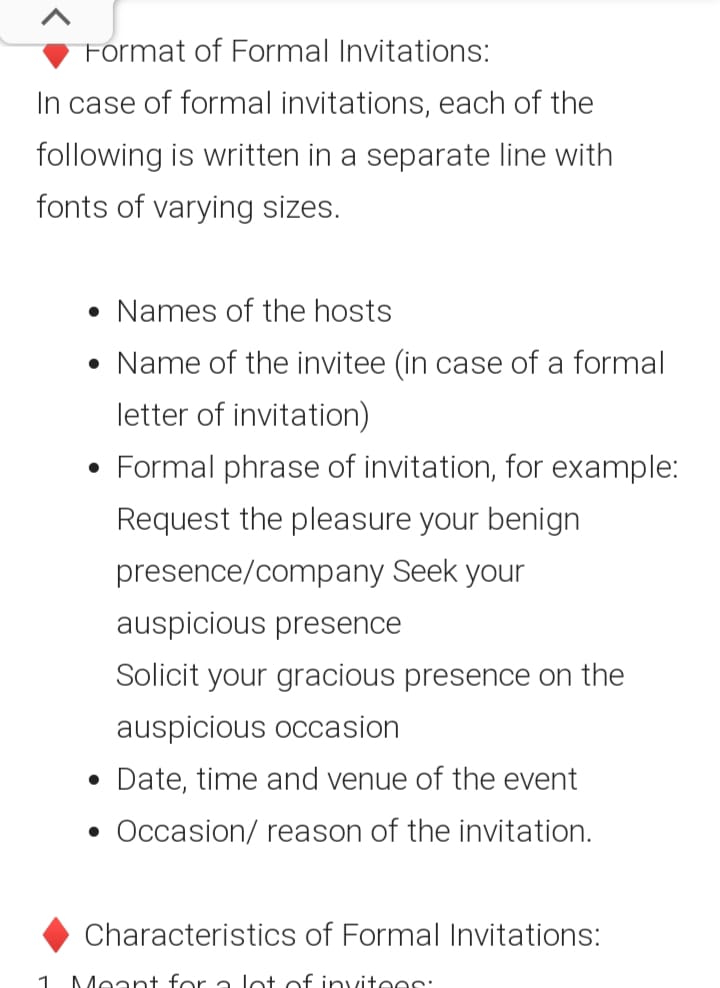 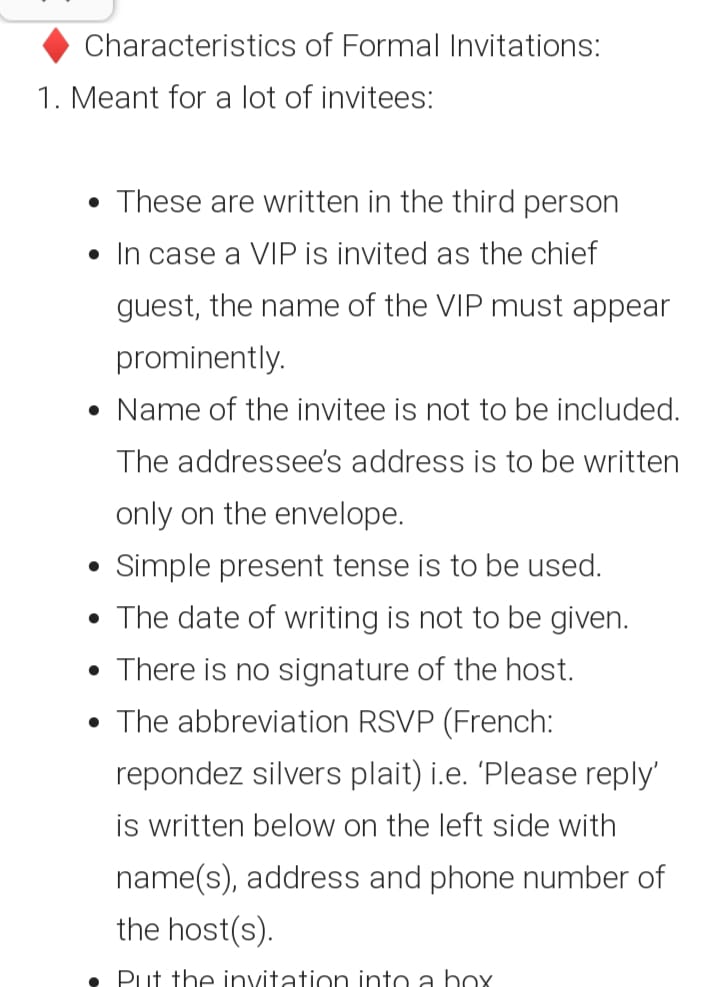 